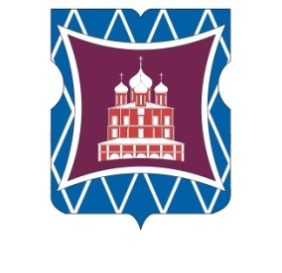 СОВЕТ ДЕПУТАТОВМУНИЦИПАЛЬНОГО ОКРУГА ДОНСКОЙРЕШЕНИЕ02 июня 2021 года  №  01-03-36О   согласовании   проекта адресного   перечня по   посадке    деревьев       и кустарников на объектах озеленения 3-й          категории   на     территории    Донского  района в  осенний   период 2021 года	В соответствии с пунктом 4 части 2 статьи 1 Закона города Москвы от 11 июля 2012 года № 39 «О наделении органов местного самоуправления муниципальных округов в городе Москве отдельными полномочиями города Москвы», постановлением Правительства Москвы от 10 сентября 2002 года № 743-ПП «Об утверждении Правил создания, содержания и охраны зеленых насаждений и природных сообществ города Москвы»  на основании   обращения  и.о. главы управы Донского района города Москвы Зуева С.Ю. от  13 мая 2021 года №  ДО-16-2391/1  (входящий от 17 мая 2021 года № 148),  Совет депутатов муниципального округа Донской решил:	1. Согласовать проект адресного перечня  по посадке деревьев и кустарников на объектах озеленения 3-й категории на территории Донского района  в осенний период 2021 года (приложение).2. Направить настоящее решение в Департамент территориальных органов исполнительной власти города Москвы, префектуру Южного административного округа города Москвы, управу Донского района города Москвы в течение трех дней со дня его принятия.3. Опубликовать настоящее решение в бюллетене «Московский муниципальный вестник» и разместить на официальном сайте муниципального округа Донской www.mo-donskoy.ru.4. Контроль за исполнением настоящего решения возложить на главу муниципального округа Донской Кабанову Т.В.Глава муниципального округа  Донской                                                                                       Т.В. Кабанова 															 Приложение 	 к решению Совета депутатов	 муниципального округа Донской                                                                              от 02 июня 2021 года № 01-03-36Проект адресного перечня по посадке деревьев и кустарников на объектах озеленения 3-й категории на территории Донского района  в осенний период 2021 года №АдресПорода деревьевКол-во деревьев, шт.Порода кустарниковКол-во кустарников, шт.1Севастопольский просп., д. 3, к.1Жимолость татарская1002ул. Шухова, д. 18Барбарис пурпурный303Варшавское шоссе, д. 16, к. 3Клён красный1Лох серебристый244-й Верхний Михайловский пр-д, д. 3, к. 1Туя западная1Сирень обыкновенная10Итого: 2142